                                                                                                                                                                    Утверждаю                                                                                                                                                                             Директор МБОУ                                                                                                                                                                                             «СОШ №4 с. Даниловка»                                                                                                                                                                                             Спирина Т.А.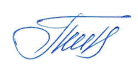 Меню 30 11.2021Прием пищиРаздел№ рецептуруБлюдоВыход ,гЦенаКалорийностьБелкиЖирыУглеводыОбедХолодные блюдаСалат из квашеной капусты6044,220,842,9445.6Горячее блюдоСуп картофельный с макар, изд(с мясом)2501202.55.0015Горячее блюдоРыба припущенная в молоке801068.25.682.024Горячее блюдоРис отварной1501743.30.7537.35НапитокКомпот из смеси сухофруктов200111.20,6029ХлебХлеб пшеничный2040,881,520,168,34Кондитерские изделияПеченье402294.6251.042.00Холодные блюдаЯйцо варёное4063.485.124.640.28888.7826.70520.17179.594